San Antonio Livestock Exposition, Inc.Bexar County FFA Scholarship2024 Eligibility and RequirementsThe purpose of the SALE Bexar County FFA Scholarship Program is to provide financial assistance to the most capable and deserving FFA members from Bexar County FFA Chapters.   The scholarship is a grant received from the San Antonio Livestock Exposition, Inc.   The scholarship recipient shall not receive additional scholarships totaling $20,000.00 or more.   The scholarship award will be for a total of $5,000.00 per year for up to four (4) years totaling $20,000.00.  Following the appropriate enrollment documentation, the college/university financial office will receive payment of $2500.00 per semester.  The scholarship will be continuous for up to four years, provided the proper guidelines are followed and the student remains eligible. All applicants must apply to be eligible for the SALE Bexar County FFA Scholarship and meet the following requirements.Is a current year graduating senior.Upon graduation must have completed at least two (2) academic calendar years and at least four (4) different semesters of instruction in agriscience and/or agribusiness during grades 9-12.Be in the upper one-half (1/2) of his/her class scholarship rank for the first three and one-half (3.5) years of high school.Be present in OFFICIAL FFA DRESS (according to the Official FFA Manual) at the scholarship interviews.Submit an application using the current year Texas FFA Scholarship Application to include the supplemental pages requested by the Bexar County FFA Scholarship program.Be an FFA member in good standing of a recognized Bexar County FFA Chapter, a resident of Bexar County, and will attend a Texas college or university.The SALE Bexar County FFA Scholarship Applicant must:Have all applicable pages of the Texas FFA Scholarship application completed.Be typewritten or computer generated, except for signatures.Contain all requested signatures. Contain only the supplemental pages which are requested by the Bexar County FFA Scholarship.Be accompanied by a copy of the student’s official academic achievement record (transcript) for three and one-half years, which is signed by a school official (principal or counselor).  The academic achievement record must include a photocopy of the college entrance exam’s Official Report of Scholars Label indicating the student’s SAT and /or ACT scores and date of test.(NOTE: Financial need of the applicant will not be weighted by the applicant’s FAFSA score, therefore, reporting the FAFSA score on the scholarship application is not mandatory.)The SALE Bexar County Scholarship recipient is required to:Attend the SALE Scholarship Reception TO BE DETERMINED in the San Antonio Stock Show & Rodeo Director’s Club located in the Freeman Coliseum.Authorize the college/university to send a copy of all grade reports to SALE	       	      Scholarship Office.Enroll in a Texas college or university during the fall semester following graduation from high school. Maintain a minimum 2.5 GPA while completing a minimum of twelve (12) hours each semester.Keep the SALE Bexar County FFA Scholarship Committee and SALE fully aware of his/her progress while using the scholarship.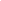 San Antonio Livestock Exposition, Inc.Bexar County FFA Scholarship2024 Scholarship AgreementName: Click here to enter text.Social Security Number: Click here to enter text. D.O.B.: Click here to enter text.Home Address: Click here to enter text.City: Click here to enter text.		Zip Code: Click here to enter text.County: Click here to enter text.Parent’s Name: Click here to enter text.Name of College/University Attending: Click here to enter text.Name of University Financial Aid Officer: Click here to enter text.University Address: Click here to enter text.City: Click here to enter text.		Zip Code: Click here to enter text.I HEREBY AGREE TO THE FOLLOWING LISTED TERMS.  IF I DO NOT FULFILL THIS AGREEMENT, I WILL JEOPARDIZE THIS SCHOLARSHIP.Attend the SALE Scholarship Reception TO BE DETERMINED in the San Antonio Stock Show & Rodeo Director’s Club located in the Freeman Coliseum.I authorize my college/university to send a copy of my grade report to the SALE Scholarship Office at the conclusion of each semester.I will enroll in a Texas college or university during the fall semester following high school graduation.I will maintain a minimum 2.5 GPA while completing a minimum of twelve (12) hours each semester.I will keep the SALE Scholarship Office and Bexar County FFA Scholarship Committee fully aware of my progress while using the scholarship.Signed: ________________________________________________  Date:____________		(Scholarship Applicant)Signed ________________________________________________   Date:____________		(Parent or Guardian)Signed ________________________________________________   Date:____________		(Agricultural Science Teacher)	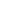 